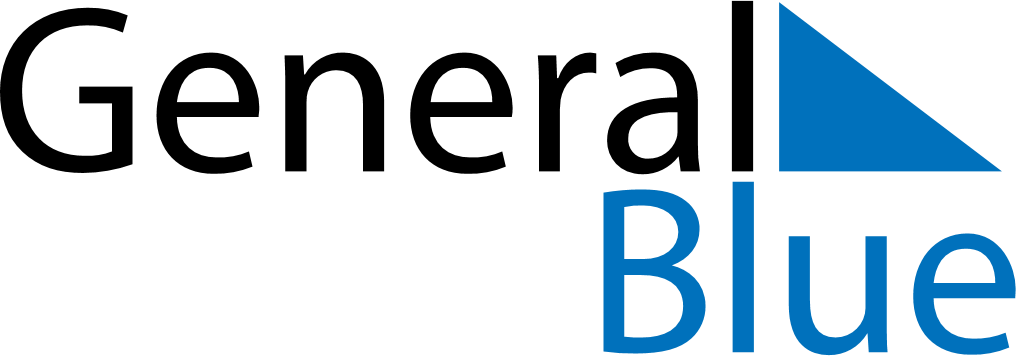 June 2030June 2030June 2030BahamasBahamasMondayTuesdayWednesdayThursdayFridaySaturdaySunday123456789Randol Fawkes Labour DayPentecost10111213141516Whit Monday1718192021222324252627282930